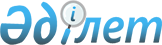 "Сарысу ауданы бойынша әлеуметтік көмек көрсетудің, оның мөлшерлерін белгілеудің және мұқтаж азаматтардың жекелеген санаттарының тізбесін айқындаудың қағидаларын бекіту туралы" Сарысу аудандық мәслихатының 2015 жылғы 31 наурыздағы №42-10 шешіміне өзгеріс және толықтырулар енгізу туралы
					
			Күшін жойған
			
			
		
					Жамбыл облысы Сарысу аудандық мәслихатының 2016 жылғы 18 ақпандағы № 58-4 шешімі. Жамбыл облысы Әділет департаментінде 2016 жылғы 2 наурызда № 2953 болып тіркелді. Күші жойылды - Жамбыл облысы Сарысу аудандық мәслихатының 2017 жылғы 20 желтоқсандағы № 25-6 шешімімен
      РҚАО-ның ескертпесі.
      Құжаттың мәтінінде түпнұсқаның пунктуациясы мен орфографиясы сақталған.
      Ескерту. Күші жойылды - Жамбыл облысы Сарысу аудандық мәслихатының 20.12.2017 № 25-6 (алғашқы ресми жарияланғаннан күннен кейін күнтізбелік он күн өткен соң қолданысқа енгізіледі) шешімімен.
      "Қазақстан Республикасындағы жергілікті мемлекеттік басқару және өзін-өзі басқару туралы" Қазақстан Республикасының 2001 жылғы 23 қаңтардағы Заңының 6 бабының 2-3 тармағына, "Әлеуметтік көмек көрсетудің, оның мөлшерлерін белгілеудің және мұқтаж азаматтардың жекелеген санаттарының тізбесін айқындаудың үлгілік қағидаларын бекіту туралы" Қазақстан Республикасы Үкіметінің 2013 жылғы 21 мамырдағы № 504 қаулысына сәйкес, Сарысу аудандық мәслихаты ШЕШІМ ҚАБЫЛДАДЫ:
      1. "Сарысу ауданы бойынша әлеуметтік көмек көрсетудің, оның мөлшерлерін белгілеудің және мұқтаж азаматтардың жекелеген санаттарының тізбесін айқындаудың қағидаларын бекіту туралы" Сарысу аудандық мәслихатының 2015 жылғы 31 наурыздағы № 42-10 шешіміне (нормативтік құқықтық актілерді мемлекеттік тіркеу тізілімінде № 2608 болып тіркелген, 2015 жылғы 18 сәуірдегі № 40-41 аудандық "Сарысу" газетіне жарияланған) келесі өзгеріс және толықтырулар енгізілсін:
      аталған шешіммен бекітілген әлеуметтік көмек көрсетудің, оның мөлшерлерін белгілеудің және мұқтаж азаматтардың жекелеген санаттарының тізбесін айқындаудың қағидасында:
      8 - тармақтың екінші абзацы келесі басылымда жазылсын:
      "дәрілік заттарға төзімді туберкулез ауруымен ауыратын, амбулаториялық ем жалғастырушы адамдарға ай сайын 12 372 (он екі мың үш жүз жетпіс екі) теңге, ал туберкулездің 1 және 2 санатында қысқа 
      мерзімде амбулаториялық ем алатын адамдарға 14 000 (он төрт мың) теңгеден үш ай қатарынан әлеуметтік көмек көрсетіледі". 
      2. Осы шешімнің орындалуын бақылау аудандық мәслихаттың ауданның әлеуметтік-экономикалық дамуы, қаржы және бюджет, қоршаған ортаны қорғау және табиғатты пайдалану, әкімшілік-аумақтық құрылысы, кәсіпкерлік және ауылшаруашылық мәселелері жөніндегі тұрақты комиссиясына жүктелсін.
      3. Осы шешім әділет органдарында мемлекеттік тіркелген күннен бастап күшіне енеді және ол алғаш ресми жарияланған күннен кейін күнтізбелік он күн өткен соң қолданысқа енгізіледі.
					© 2012. Қазақстан Республикасы Әділет министрлігінің «Қазақстан Республикасының Заңнама және құқықтық ақпарат институты» ШЖҚ РМК
				
      Аудандық мәслихат

      сессиясының төрағасы 

Қ. Тайжанов

      Аудандық мәслихат

      хатшысы 

Б. Дондаұлы
